1 вариант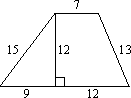 Найти площадь трапеции.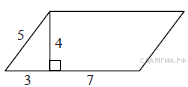 Найти площадь параллелограмма.В прямоугольнике одна сторона равна 10, другая сторона равна 12. Найдите площадь прямоугольника.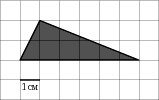 Периметр квадрата равен 40. Найдите площадь квадрата.Найти площадь треугольника (см рисунок).2 вариант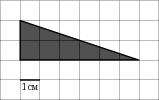 Найти площадь треугольника.Сторона квадрата равна 10. Найдите его площадь.В прямоугольнике одна сторона равна 10, периметр равен 44. Найдите площадь прямоугольника.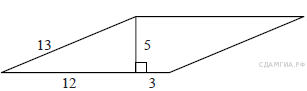 Найти площадь параллелограмма.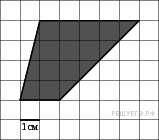 Найти площадь трапеции.3 вариант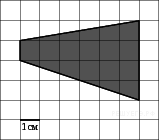 Найти площадь трапеции.Найдите площадь ромба, если его диагонали равны 4 и 12.Периметр равнобедренного треугольника равен 16, а боковая сторона — 5. Найдите площадь треугольника.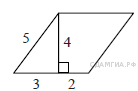 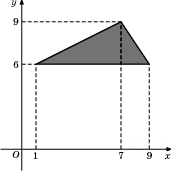 Найти площадь параллелограмма.Найти площадь треугольника. 4 вариант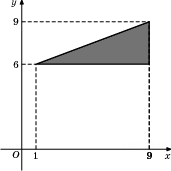 Найти площадь треугольника.Найдите сторону квадрата, площадь которого равна площади прямоугольника      со сторонами 4 и 9.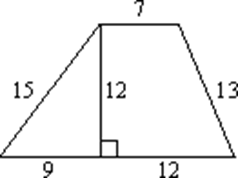 Найти площадь трапеции.Сторона равностороннего треугольника равна 10. Найдите его площадь.Найти площадь параллелограмма со стороной, равной 5, и высотой, опущенной на эту сторону, равной 3.5 вариантОдна из сторон параллелограмма равна 12, а опущенная на нее высота равна 10. Найдите площадь параллелограмма. В прямоугольнике одна сторона равна 6, а диагональ равна 10. Найдите площадь прямоугольника.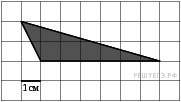 Найти площадь треугольника.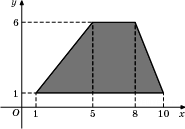 Найти площадь трапеции.Найдите площадь ромба, если его диагонали равны 4 и 8.6 вариант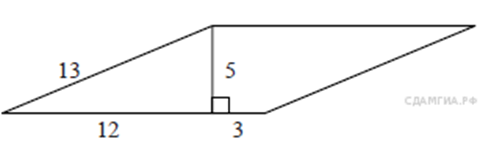 Найти площадь параллелограмма.В прямоугольнике одна сторона равна 8, а диагональ равна 10. Найдите площадь прямоугольника.Сторона равностороннего треугольника равна 4. Найдите его площадь.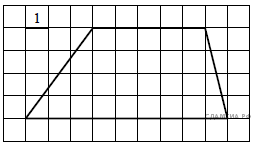 Найти площадь трапеции.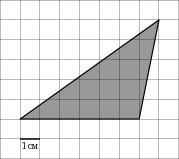 Найти площадь треугольника.